PON (30.3.2020):               UTRJEVANJE: Na uvodni strani (zavihek MAT) preberi navodila za reševanje anket. Nato klikni na sledečo povezavo:  https://www.1ka.si/a/265225 in  izpolni anketo.SPOZNAVANJE NOVE SNOVI:                          LASTNOSTI  TRAPEZANa povezavi: https://astra.si/trapez/ si oglej videoposnetek. Preberi in prepiši spodnje lastnosti in načrtovanje trapeza v zvezek (lahko si tudi natisneš in prilepiš v zvezek).Trapez je štirikotnik, ki ima en par vzporednih stranic.                                                                                     A,B,C,D…oglišča 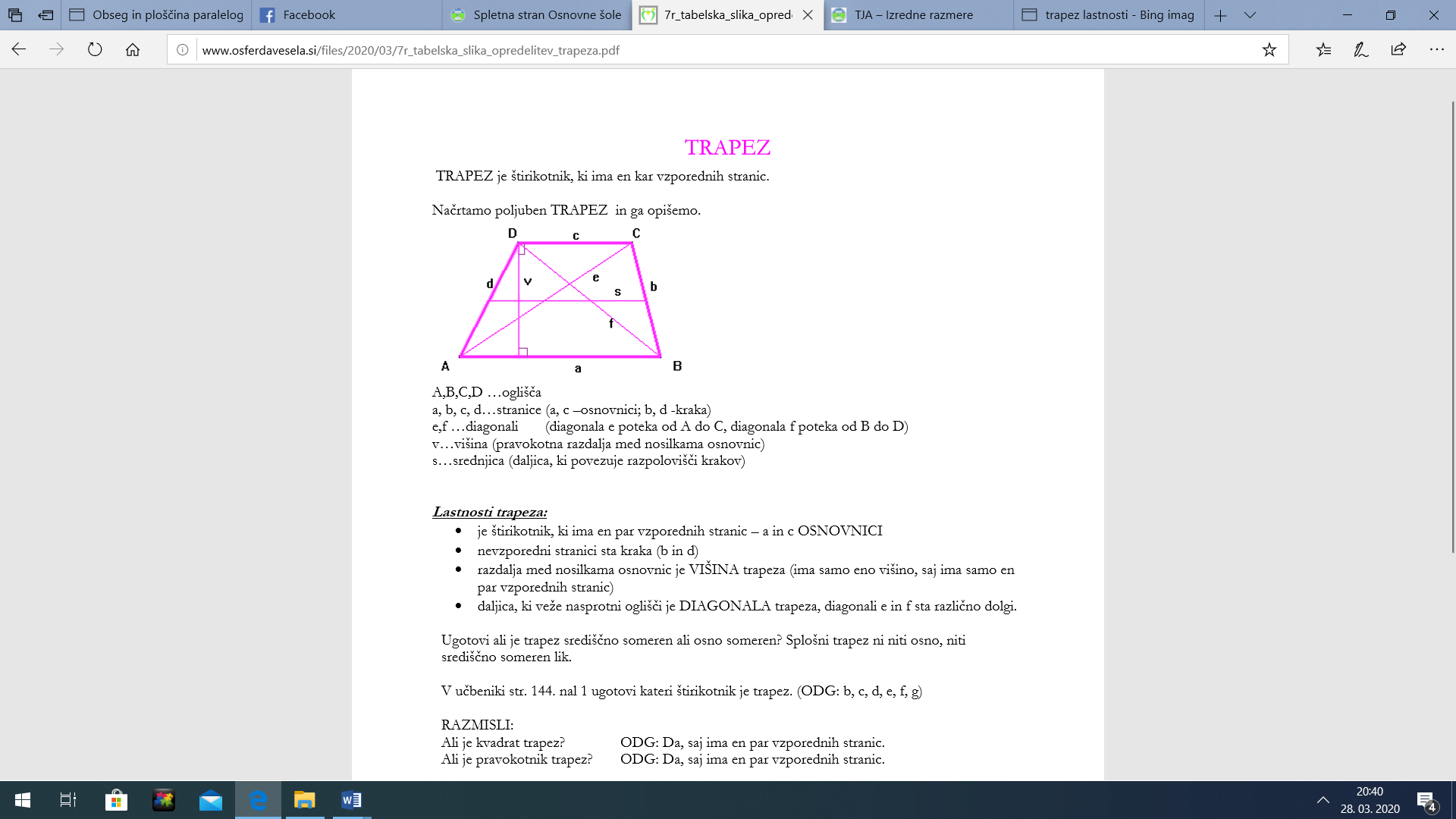 a, b, c, d…stranice e,f …diagonali  v…višina s…srednjica Lastnosti trapeza: je štirikotnik, ki ima en par vzporednih stranic: a in c, ki jih imenujemo osnovnici, nevzporedni stranici b in d sta kraka, pravokotna razdalja med nosilkama osnovnic je višina trapeza (ima samo eno višino, saj ima samo en par vzporednih stranic) daljica, ki veže nasprotni oglišči je diagonala trapeza, diagonali e in f sta različno dolgi.srednjica (s) je daljica, ki povezuje razpolovišči obeh krakov in je vzporedna z osnovnicama. Srednjica razpolavlja višino trapeza. Izračunamo jo z enačbo: ,vsota velikosti notranjih kotov trapeza je 360°,vsota velikosti kotov ob istem kraku je enaka iztegnjenemu kotu (α+δ=180°, β+γ=180).Enakokraki trapez je trapez, ki ima oba kraka skladna (a=b).                         Lastnosti enakokrakega trapeza: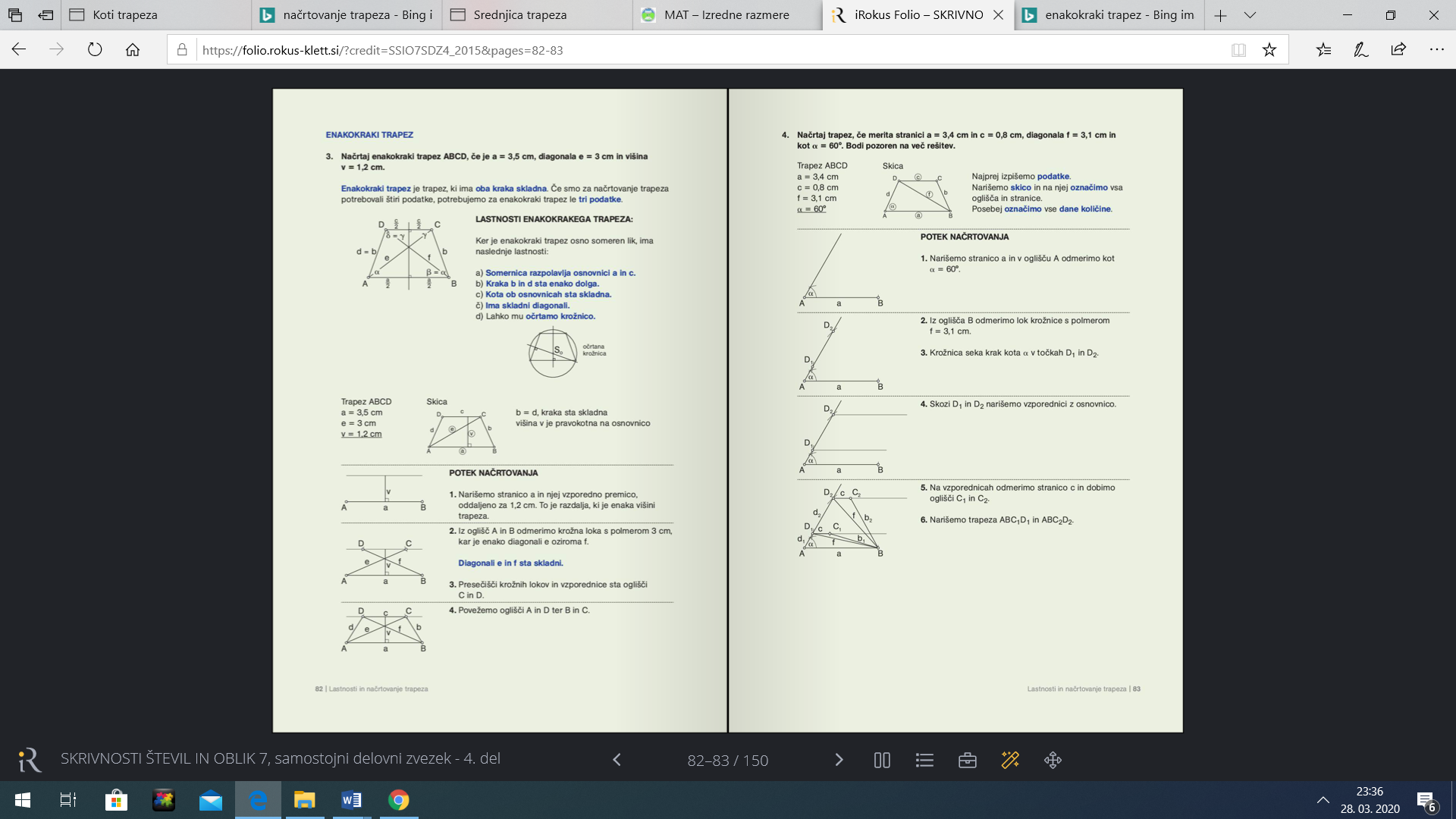                          - je osno someren lik                         -  kraka b in d sta enako dolga (b=d)                         - kota ob osnovnici sta skladna (=β in γ=δ)                         - diagonali sta skladni (e =f)                         - somernica razpolavlja osnovnici a in c.VAJE: V delovnem zvezku DZ 4, str. 84 - 87, reši vsaj naslednje naloge: 3., 4.,  5., 6, 9. a, 10. b in preveri rešitve.SRE (1.4.2020):                                            NAČRTOVANJE TRAPEZA      Za načrtovanje trapeza potrebujemo štiri neodvisne podatke. Za načrtovanje enakokrakega trapeza potrebujemo le tri podatke.Potek načrtovanja trapezov:najprej izpišemo podatke,narišemo skico označimo vsa ogljišča in stranice, ter vse ostale dane podatkeobkrožimo dane količine,razmislimo v kakšnem vrstnem redu bomo načrtovali trapezpričnemo načrtovanje.Na straneh 81- 83, reši naloge: 2, 3 in 4. Obvezno nariši skico ter načrtaj dani trapez, postopka načrtovanja ni potrebno pisati. Če načrtovanje trapeza še vedno ne razumeš, si lahko ogledaš še naslednja dva videoposnetka: risanje trapeza 1 (https://www.youtube.com/watch?v=NFdLtSoYfPg), risanje trapeza 2 (https://www.youtube.com/watch?v=tvXeFj-mgzI)VAJE: V delovnem zvezku DZ 4, str. 87 - 92, reši vsaj naslednje naloge: 11.b, č, d, 13, 14 b in 15.a in preveri rešitve.